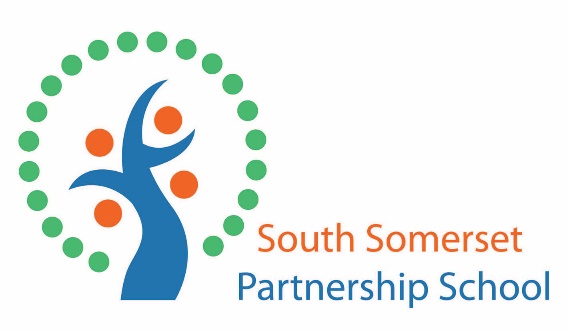 SSPS Curriculum Intent 2019/20SSPS is organised into 6 lessons a day each timetabled over the course of a week.The Upper School, Year 11 and The Lower School (Year 11 Best Placed in a PRU) offer a one year GCSE / Level 1 + 2 curriculum.Pupils participate in the following lessons:Any pupil who is unable to access this curriculum may be allocated a place on a Personalised Learning Plan (PLP), this is tailored to the needs of each individual and ensures core subject teaching is delivered alongside internal or external alternative provision.Pupils in Year 11 are unlikely to return to a mainstream setting.In Years 9-10 pupils complete a ‘re-engagement’ curriculum, at the request of schools, in order to support their return to mainstream school in Year 11. This is delivered at Dampier Street for pupils with Medical and Mental Health diagnosis and in Chard for those who display social and emotional needs or have been permanently excluded from school.Pupils cover core subjects alongside receiving significant support with social and emotional skills and skills which will help them to access learning when they return to school. Part time placements can be offered.Middle Years- Primary and Years 7-8Pupils in Middle Years (4-8) complete a topic based curriculum which is fully integrated to ensure learning gaps are identified and filled alongside significant time spent on developing social and emotional well-being, allowing a child to engage in a mainstream classroom.The MY PRU curriculum is planned in a similar way to a primary classroom with all skills integrated into all lessons.Pupils in Key Stage 4 who are too unwell to attend a Centre can access virtual learning. This provides 4 lessons of Maths and 4 lessons of English a week for pupils. Children and Young People who use the VC are encouraged to attend our Medical Provision on a Wednesday and to increase their time in school and broaden their subject base whilst in the Centre. All pupils accessing VC receive a welfare and safeguarding check weekly as well as being required to log in to the virtual classroom to attend lessons 4 days a week.Pupils who access hospital provision will complete work sent by their school in our hospital classroom.LSUSMaths44English44Science66Option (Art / Geography)22BTEC Home Cooking22PE22Social and Emotional Development63Other (PSHE/ Thrive etc)45English Literature0230301Assembly1Thrive Breakfast4English1Horticulture4 Maths2 PE7Outdoor Thrive4Topic2Wellbeing